22 January 2019Dear Parent/CarerOPTIONS PROCESS The next few months are an important time for our Year 9 students. They are making the transition into Key Stage 4 and have to start considering the choice of pathways they may take in the future. Making informed decisions is even more critical as all young people are now required to stay in education, training or employment with training until they are 18.I am writing to remind you of some of the key events coming up that we have planned to help your child through the Year 9 options process.Curriculum InformationFull details will be provided in the Options booklet.  However, it is important that parents are aware that all students are required to select either History or Geography, and that our top 50% most able linguists will be selected for the EBacc pathway.  This will ensure that they study the full suite of subjects that the Government refers to as the EBacc, including Maths, English, Sciences, a Humanity and a Modern Foreign Language.We have made this decision as we believe that it would be beneficial for these students to gain the EBacc suite of GCSEs.  We are concerned that if we do not require this we will be doing a disservice to these students, who will be competing with other like students both locally and nationally, who will have the EBacc.  We also believe that this group of students is quite capable of achieving high grades in French and Spanish, and that it is a valuable qualification to have for future applications to higher education.  We are also aware that there may be students who are not in the top half of the year group linguistically who may like to study a language.  We will welcome applications from those students, but only if we feel that it is an appropriate curriculum, enabling them to obtain the best possible grades.  A leaflet from the DfE is attached, explaining this.The top 50% most able linguists will therefore be on the EBacc pathway.  Students and parents/carers will be informed over the next week if this applies to them.  Those students will thus study History or Geography, a language, plus two other ‘open’ options.Timetable for the Options ProcessMonday 4 February & Tuesday 5 February			Options Booklet IssuedThis will be issued to all Year 9 students during Tutor periods.  Please check with your child that he/she has the booklet, which explains the process in detail and gives information about each course.  The Options Application Form 2019 is at the back of this booklet. The booklet will also be available on our website. Tutors will be meeting all students over the following two weeks to discuss appropriate pathways.Thursday 14 February			Options Information EveningWe are holding our annual Year 9 Options Evening on Thursday 14 February from 4.30pm till 7.00pm, in the Post 16 Centre. During the evening there will be two presentations, at 4.30pm and 5.45pm, regarding the curriculum at Key Stage 4 and detailing the process of selecting and applying for courses. It is important you attend one of these sessions in order to be fully aware of the process. You will also have the opportunity to talk to staff from the full range of subjects about the courses available.Tuesday 26 February 			Options Fair (during lessons)The Options Fair is a chance for Year 9 students to discuss option subjects with Year 10 and 11 students currently studying each subject.Thursday 28 February	             	Year 9 Parents’ EveningThe Parents’ Evening is a further opportunity to discuss your child’s progress in his/her subject areas and to discuss with staff the suitability for starting the new examination subject in September.  Friday 7 March		                   	Deadline for Return of Options FormsCompleted Options Application Forms need to be returned to your child’s tutor.If you have any questions either about this process, or about the specifics of your child’s options, please do not hesitate to contact the relevant tutor or Head of School.We look forward to meeting you on Tuesday 14 and Thursday 28 February.Yours faithfully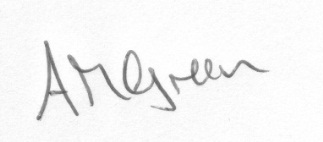 Adrian GreenVice Principal